	ПРОЕКТ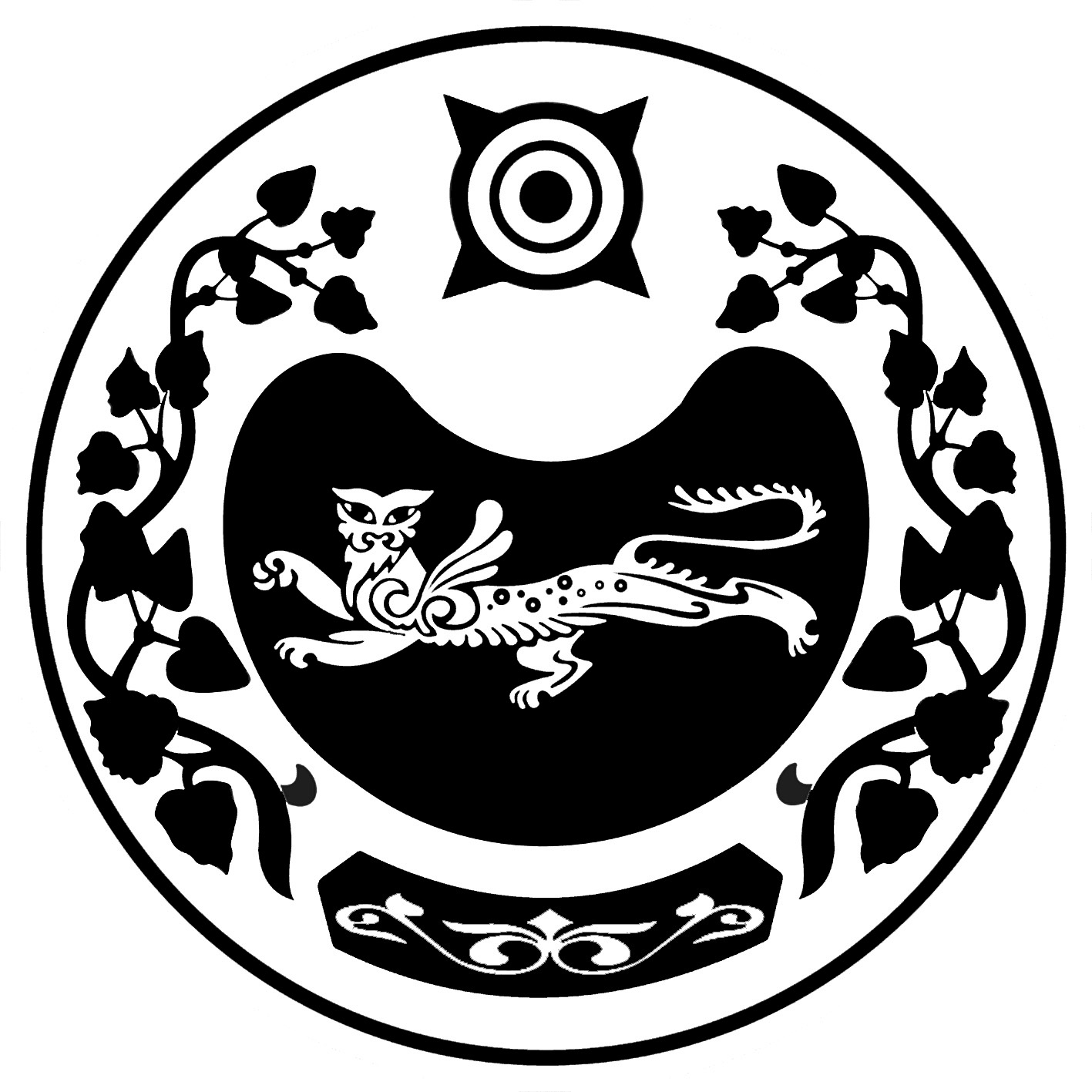 СОВЕТ ДЕПУТАТОВ ДОМОЖАКОВСКОГО  СЕЛЬСОВЕТАР Е Ш Е Н И Еот _____ 2020г.	       аал Доможаков                         № _____О внесении изменений в отдельные решения Совета депутатов Доможаковского сельсовета Усть - Абаканского района Республики Хакасия по  установлению налога на имущество физических лиц  В соответствии с главой 32 НК РФ, статьей 14 ФЗ от 06.10.2003 года №131 –ФЗ «Об общих принципах организации местного самоуправления в Российской Федерации» (с последующими изменениями и дополнениями), руководствуясь Уставом  муниципального образования Доможаковский сельсовет.Совет депутатов решил:Внести в Решение Совета депутатов Доможаковского сельсовета от 24.11.2019 года № 173 «Об установлении  налога на имущество физических лиц на территории муниципального образования Доможаковский сельсовет  Усть-Абаканского района Республики Хакасия» следующие изменения:Наименование Решения после слова «физических лиц» дополнить словами «на 2020 год»;Пункт 1 исключить; В пункт 2 после слов «по налогу» дополнить словами «на имущество физических лиц»;Подпункт 3.7пункта 3 исключить;Подпункт 3.6пункта 3 изложить в новой редакции:«пп. 3.6 в отношении объектов налогообложения, включенных в перечень, определяемый в соответствии с пунктом 7 статьи 378.2 Налогового кодекса Российской Федерации, в отношении объектов налогообложения, предусмотренных абзацем вторым пункта 10 статьи 378.2 Налогового кодекса Российской Федерации, а также в отношении объектов налогообложения, кадастровая стоимость каждого из которых превышает 300 миллионов рублей установить следующие налоговые ставки: - отношении объектов недвижимого имущества общей площадью до 2000 квадратных метров включительно – в размере 1,0 процента;- свыше 2000 до 6000 квадратных метров включительно – 1,5 процента;- свыше 6000 квадратных метров – 2,0 процента»;Пункт 4 исключить;Внести в Решение Совета депутатов Доможаковского сельсовета от 22.11. 2018  года № 147  «Об установлении  налога на имущество физических лиц на территории муниципального образования Доможаковский сельсовет Усть-Абаканского района Республики Хакасия» следующие изменения:2.1   Наименование Решения после слова «физических лиц» дополнить словами «на 2019 год»;2.2 Пункт 1 исключить;2.3 В пункт 2 после слов «по налогу» дополнить словами «на имущество физических лиц»;2.4 Подпункт3.7пункта 3 исключить;2.5Подпункт 3.6пункта 3 изложить в новой редакции:«пп. 3.6 в отношении объектов налогообложения, включенных в перечень, определяемый в соответствии с пунктом 7 статьи 378.2 Налогового кодекса Российской Федерации, в отношении объектов налогообложения, предусмотренных абзацем вторым пункта 10 статьи 378.2 Налогового кодекса Российской Федерации, а также в отношении объектов налогообложения, кадастровая стоимость каждого из которых превышает 300 миллионов рублей установить следующие налоговые ставки: - отношении объектов недвижимого имущества общей площадью до 2000 квадратных метров включительно – в размере 1,0 процента;- свыше 2000 до 6000 квадратных метров включительно – 1,5 процента;- свыше 6000 квадратных метров – 2,0 процента»;Пункт 4 исключить;Направить настоящее Решение для подписания и опубликования в газете «Усть-Абаканские известия» Главе Ощенковой Марине Васильевне.Часть 1 настоящего решения вступает в силу по истечении одного месяца с момента официального опубликования и распространяется на правоотношения, связанные с исчислением налога на имущество физических лиц с 01.01.2020 года.Часть 2 настоящего решения вступает в силу по истечении одного месяца с момента официального опубликования и распространяется на правоотношения, связанные с исчислением налога на имущество физических лиц с 01.01.2019 года.Глава Доможаковского сельсовет 				М.В. Ощенкова